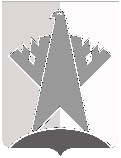 ДУМА СУРГУТСКОГО РАЙОНАХанты-Мансийского автономного округа - ЮгрыРЕШЕНИЕ«25» марта 2022 года                                                                                                                 № 187    г. СургутВ соответствии с Федеральным законом от 30 декабря 2021 года 
№ 492-ФЗ «О внесении изменений в Федеральный закон «Об искусственных земельных участках, созданных на водных объектах, находящихся в федеральной собственности, и о внесении изменений в отдельные законодательные акты Российской Федерации» и отдельные законодательные акты Российской Федерации», Уставом Сургутского районаДума Сургутского района решила:Внести в решение Думы Сургутского района от 15 июня 2018 года 
№ 477 «Об утверждении Положения о департаменте строительства и земельных отношений администрации Сургутского района» следующие изменения:1) пункт 1 раздела 3 приложения к решению дополнить подпунктом 42 следующего содержания:«42) обеспечивает выполнение работ, необходимых для создания искусственных земельных участков для нужд муниципального района, в соответствии с Федеральным законом от 19 июля 2011 года № 246-ФЗ «Об искусственных земельных участках, созданных на водных объектах, находящихся в федеральной собственности, и о внесении изменений в отдельные законодательные акты Российской Федерации».»;2) подпункт 1 пункта 6 раздела 3 приложения к решению признать утратившим силу;3) подпункт 10 пункта 8 раздела 5 приложения к решению изложить в следующей редакции:«10) осуществляет функции нанимателя (работодателя) в отношении работников Департамента в пределах полномочий, установленных муниципальными правовыми актами Сургутского района;».Председатель Думы Сургутского района 				                                   В.А. ПолторацкийО внесении изменений в решение Думы Сургутского района от 15 июня 2018 года № 477 «Об утверждении Положения о департаменте строительства и земельных отношений администрации Сургутского района»